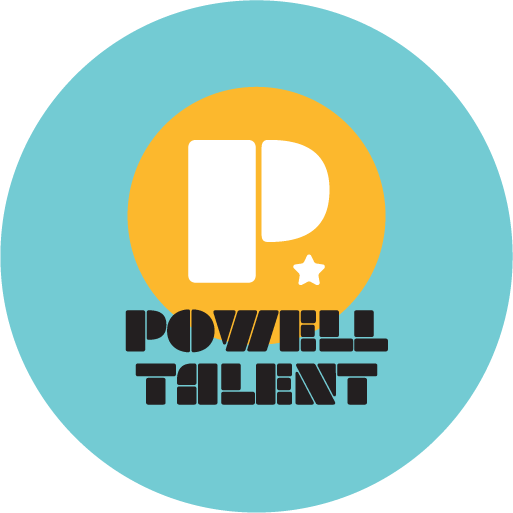 JOHN GREMILLIONJohn Gremillion is a stage, film and voice actor who has been working in anime for over 20 years. He has provided voices for dozens of popular anime titles for ADV, FUNimation, Okratron 5000, and Sentai Filmworks. John’s most popular roles include Dracule Mihawk in One Piece, “D” in Sentai’s re-dub of Vampire Hunter D (Nominated for BTVA’s Best Male Lead Vocal Performance in an Anime Feature Film, 2015), Roland Chapelle in Food Wars, and Law in Fullmetal Alchemist.Other popular roles include Arthur Randall in Black Butler, Takeshi Hirokawa in Parasyte: The Maxim, General Liver in Akame Ga Kill!, Hakuoro in Utawarerumono, Inuyama in Air Gear, Daiju Mononobe in Eden of the East, Nobuteru Irihata in Haikyu!, Muroga Hyouma in Baselisk, Cardinal Francesco in Trinity Blood, Albedo Piazzolla in Xenosaga, Schawanheld Bulge in Galaxy Railways, Fal (The Duel) in Halo Legends, Yutaka Takenouchi in Cromartie High School, Dr. Kestner in Appleseed Ex Machina, and Makoto Shinjou in Area 88. John has played supporting roles in such titles as Spriggan, Summer Wars, Devil Survivor 2, Phi Brain, Five Numbers!, Devil May Cry, Darker than Black, Coyote Ragtime Show, Speed Grapher, Full Metal Panic!, Peacemaker, Desert Punk, Gilgamesh, Gantz, D.N. Angel, Chrono Crusade, Saiyuki, Princess Nine and Gasraki, and many others. A professional video editor for over 20 years, John worked on the supplemental materials for the ADV Films 2010 release of Halo Legends and FUNimation’s release of Assassination Classroom Vol 2.  In addition to anime, John has provided voice over for several commercials and some feature films. He studied film at The University of Texas at Austin and Theatre Arts at The Juilliard School.